§9044.  Authorized inspection agencies1.  Establishment of procedures and standards.  The board shall, by regulation, establish procedures and standards for the qualification of private or public agencies to perform evaluation and inspection services required by this subchapter. The current edition of the Criteria for Agencies Engaged in System Analysis and Compliance Assurance for Manufactured Buildings, ASTM-E 541, as adopted by the American Society of Testing and Materials shall be considered by the board in adopting these standards and procedures.[PL 1981, c. 152, §14 (NEW).]2.  Inspection agencies.  The board shall qualify as inspection agencies only those persons or organizations which it determines to comply with the standards adopted by the board pursuant to subsection 1. Inspection agencies qualified under this subsection may contract with manufactured housing manufacturers to provide inspection services required by this subchapter.[PL 1981, c. 152, §14 (NEW).]3.  Suspension of qualification.  Qualification of an inspection agency must be suspended by the board if, after appropriate notice and administrative hearing, it determines the agency is no longer qualified as meeting the standards adopted pursuant to subsection 1.  The board may request information and documentation and may conduct such reviews and inspections of the work of a qualified agency as the board determines are necessary to reasonably ensure continuing compliance of the qualified agency with the standards adopted pursuant to subsection 1.[PL 2017, c. 210, Pt. B, §20 (AMD).]SECTION HISTORYPL 1981, c. 152, §14 (NEW). PL 2017, c. 210, Pt. B, §20 (AMD). The State of Maine claims a copyright in its codified statutes. If you intend to republish this material, we require that you include the following disclaimer in your publication:All copyrights and other rights to statutory text are reserved by the State of Maine. The text included in this publication reflects changes made through the First Regular and First Special Session of the 131st Maine Legislature and is current through November 1, 2023
                    . The text is subject to change without notice. It is a version that has not been officially certified by the Secretary of State. Refer to the Maine Revised Statutes Annotated and supplements for certified text.
                The Office of the Revisor of Statutes also requests that you send us one copy of any statutory publication you may produce. Our goal is not to restrict publishing activity, but to keep track of who is publishing what, to identify any needless duplication and to preserve the State's copyright rights.PLEASE NOTE: The Revisor's Office cannot perform research for or provide legal advice or interpretation of Maine law to the public. If you need legal assistance, please contact a qualified attorney.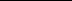 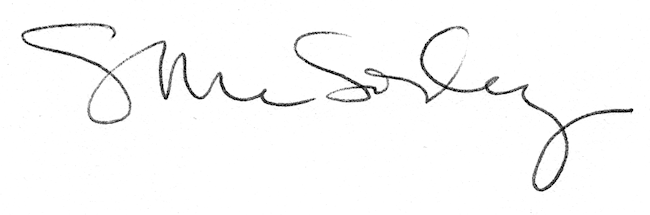 